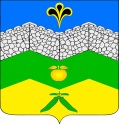 администрация адагумского сельского поселения крымского района                              ПОСТАНОВЛЕНИЕот 12.12.2018 г.	             № 177                                                               хутор  АдагумО внесении изменений в постановление администрации Адагумского сельского поселения Крымского района от 21 ноября 2017 года № 175 «Об утверждении административного регламента исполнения администрацией Адагумского сельского поселения Крымского района муниципальной функции «Осуществление муниципального контроля в области торговой деятельности»В соответствии с протестом заместителя Крымского межрайонного прокурора от 22 августа 2018 года № 7-02-218/2940, по результатам правового мониторинга для актуализации регламента  осуществления муниципального контроля в области торговой деятельности на территории Адагумского сельского поселения Крымского района в соответствии с действующими положениями Федерального закона от 26 декабря 2008 года № 294-ФЗ «О защите прав юридических лиц и индивидуальных предпринимателей при осуществлении государственного контроля (надзора) и муниципального контроля», в целях приведения нормативно-правового акта администрации Адагумского сельского поселения в соответствие с действующим федеральным законодательством, в соответствии со ст. 31. Устава Адагумского сельского поселения Крымского района,                            п о с т а н о в л я ю:1. Внести в постановление администрации Адагумского сельского поселения Крымского района  от 21 ноября 2017 года № 175 «Об утверждении административного регламента по исполнению администрацией Адагумского сельского поселения Крымского района муниципальной функции «Осуществление муниципального контроля в области торговой деятельности» следующие изменения:1) дополнить подпункт 2 пункта 8 раздела 4 административного регламента подпунктом «г» следующего содержания:«г) выявление при проведении мероприятий по контролю без взаимодействия с юридическими лицами, индивидуальными предпринимателями параметров деятельности юридического лица, индивидуального предпринимателя, соответствие которым или отклонение от которых согласно утвержденным федеральным органом исполнительной власти, осуществляющим функции по выработке и реализации государственной политики и нормативно-правовому регулированию в установленной сфере деятельности, индикаторам риска нарушения обязательных требований является основанием для проведения внеплановой проверки, предусмотренным в положении о виде федерального государственного контроля (надзора);»;2) пункт 9 раздела 4 административного регламента дополнить следующими абзацами:«При выявлении по результатам предварительной проверки лиц, допустивших нарушение обязательных требований, требований, установленных муниципальными правовыми актами, получении достаточных данных о фактах, указанных в настоящем пункте, уполномоченное должностное лицо органа  муниципального контроля подготавливает мотивированное представление о назначении внеплановой проверки по основаниям, указанным в настоящем регламенте. По результатам предварительной проверки меры по привлечению юридического лица, индивидуального предпринимателя к ответственности не принимаются.При рассмотрении обращений и заявлений, информации о фактах, указанных в настоящем пункте, должны учитываться результаты рассмотрения ранее поступивших подобных обращений и заявлений, информации, а также результаты ранее проведенных мероприятий по контролю в отношении соответствующих юридических лиц, индивидуальных предпринимателей». 2. Ведущему специалисту администрации Адагумского сельского поселения Крымского района Е.Г. Медведевой настоящее постановление обнародовать и разместить на официальном сайте администрации  Адагумского сельского поселения Крымского района в сети Интернет.3.  Постановление вступает в силу со дня официального  обнародования.Глава Адагумского сельского поселения     Крымского района                                                                         П.Д. Багмут